Φροντιστήριο 8: Η έννοια της συνέχειαςΝα μελετηθούν ως προς τη συνέχεια οι παρακάτω συναρτήσεις1.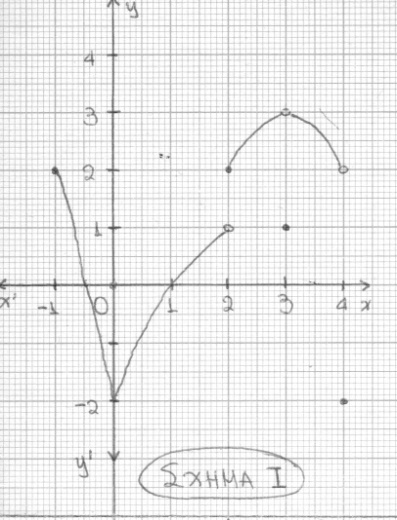 Στο διπλανό σχήμα δίνεται η γραφική παράσταση της συνάρτησης f(x). Να μελετηθεί ως προς τη συνέχεια στα σημεία x0=0, x0=2, x0=3, x0=42.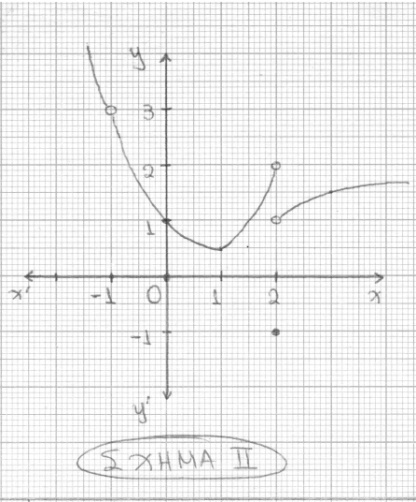 Στο διπλανό σχήμα δίνεται η γραφική παράσταση της συνάρτησης g(x). Να μελετηθεί ως προς τη συνέχεια στα σημεία x0=-1, x0=0, x0=1, x0=23.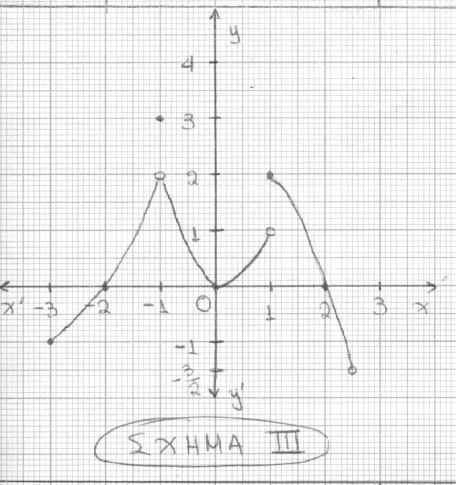 Στο διπλανό σχήμα δίνεται η γραφική παράσταση της συνάρτησης h(x). Να μελετηθεί ως προς τη συνέχεια στα σημεία x0=-3, x0=-1, x0=0, x0=1, x0=2f(x)=στο x0=-1f(x)=5x+7,  αν x>-1στο x0=-1g(x)=στο x0=1g(x)=στο x0=1h(x)=στο x0=0h(x)=στο x0=2h(x)=στο x0=2t(x)=στο x0=1t(x)=3,            αν x=1στο x0=1f(x)=3x+,  αν xστο x0=0f(x)=1,       αν x=0στο x0=0g(x)=στο x0=1h(x)=2στο x0=1h(x)=στο x0=1t(x)=στο x0=-2t(x)=-3,  αν x=-2στο x0=-2φ(x)=               12,                 αν x=2στο x0=2φ(x)=στο x0=2